                                           Bus Plan – GoingName: __________________________________    Date: ______________________________________To: ______________________________________     From: ____________________________________Leave: __________________________      Leave: ____________________________  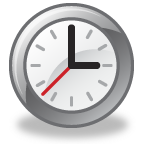                                                                                                               (Back up plan)#: _____________________________     #: ______________________________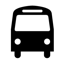  On: ______________________________      On: _______________________________  Off: ______________________________      Off: _______________________________  Stop       _______________________________          Stop       _____________________________________________________________________       ___________________________________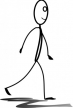                                                                                                       (Back up plan)       #: _____________________________     #: ______________________________ On: ______________________________      On: _______________________________  Off: ______________________________      Off: _______________________________  Stop           _______________________________     Stop         _________________________________Special Instructions: __________________________________________________________________________________________________________________________________________________________BUS PLAN – BACK To: ______________________________________     From: ____________________________________Leave: __________________________      Leave: ____________________________                                                                                                                (Back up plan)#: _____________________________     #: ______________________________ On: ______________________________      On: _______________________________  Off: ______________________________      Off: _______________________________  Stop           _______________________________     Stop         _____________________________________________________________________       ___________________________________                                                                                                      (Back up plan)       #: _____________________________     #: ______________________________ On: ______________________________      On: _______________________________  Off: ______________________________      Off: _______________________________  Stop           _______________________________       Stop       _________________________________Special Instructions: _________________________________________________________________         ________________________________________________________________________________________